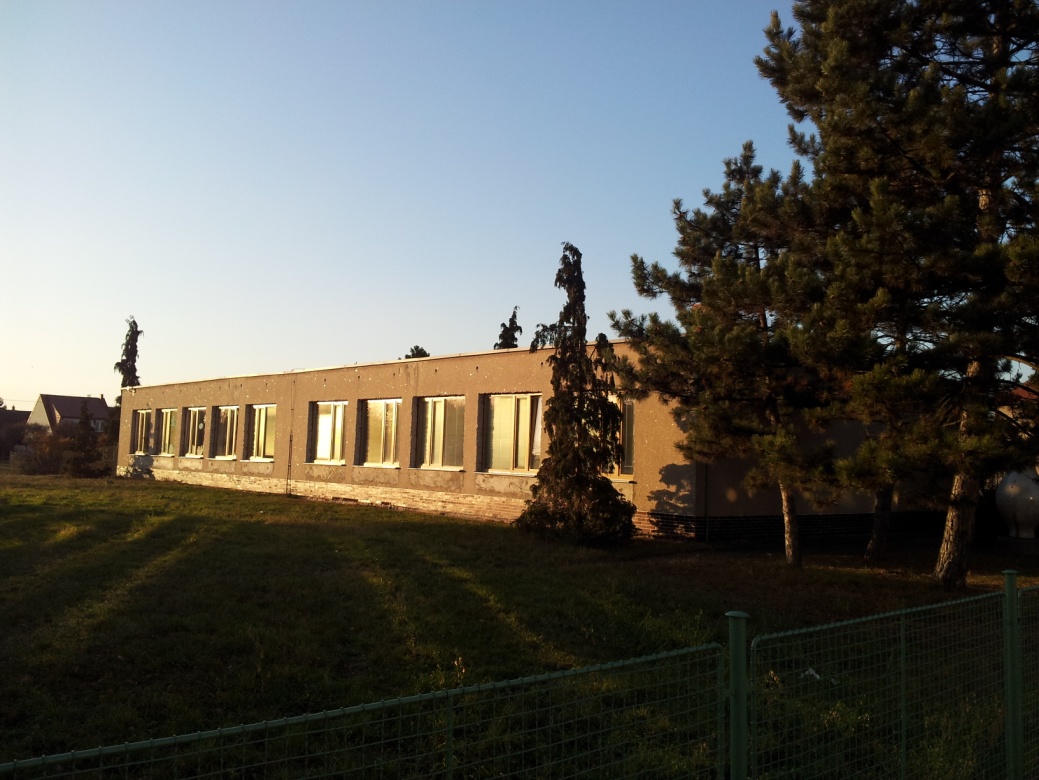 Srážkoměrné čidlo – bude umístěno v areálu městské knihovny.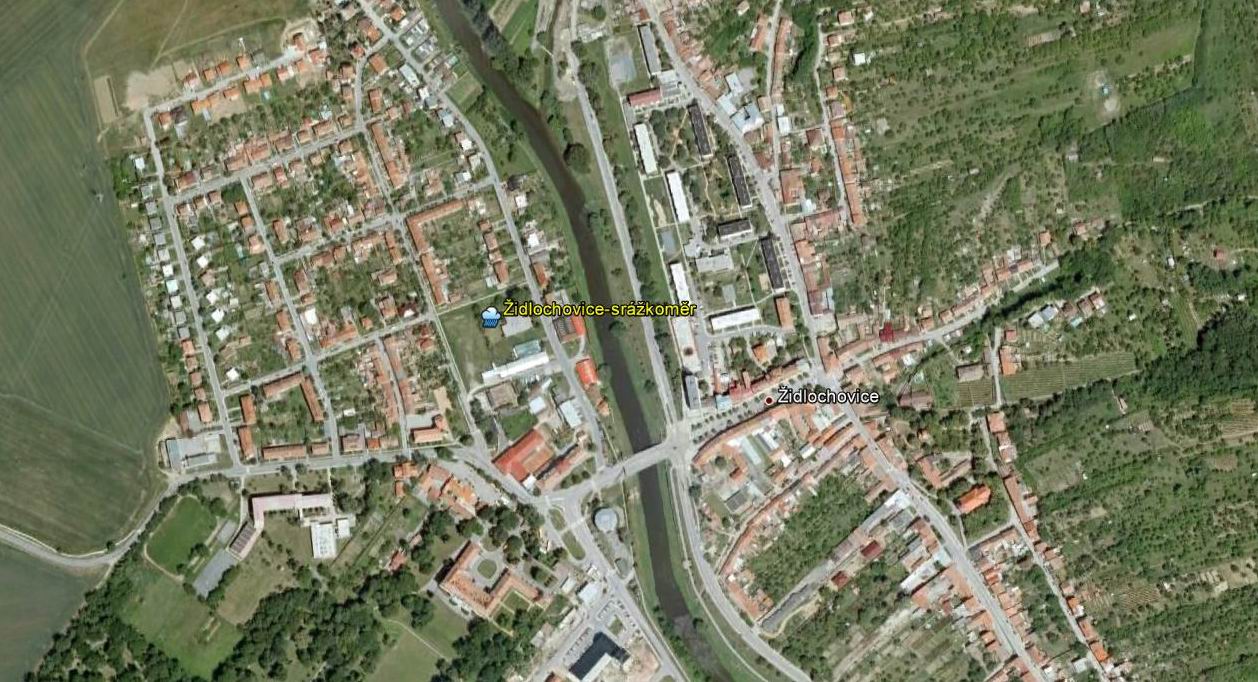 